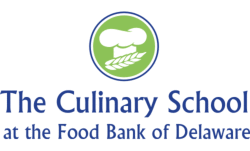 CONSUMER REFERRALPlease email to smurrey@fbd.org or fax to 302-292-1309Please complete the following information on the individual being referred: DVR and OVR counselors should include a recent Medical or Psychological Report and Discharge Summary (if individual has been institutionalized) and provide list of previous criminal charges if applicable.CONSUMER INFORMATION:					 Date of Referral: _______________________Name: __________________________________________________ Birth Date:_______________________________Social Security #: ____________________Home Phone: ________________ Cell Phone: ________________________Mailing Address: __________________________________________________________________________________Residential Address: _______________________________________________________________________________REFERRAL INFORMATION:Referral Agency: _____________________Referring Counselor: __________________ Phone: ___________________Reason for Referral: ______________________________________________________________________________________________________________________________________________________________________________
_______________________________________________________________________________________________Functional Limitations: ______________________________________________________________________________Primary Disability:___________________________________________________________________________Secondary Disability: _________________________________________________________________________Other Disability: ______________________________________________ Severely Disabled? ____Yes _____ NoPlease check the disadvantages that apply: ( ) Vocational ( ) Economical ( ) Educational   ( ) OtherDoes this person have the 9th grade reading level required for the program? ___________________________________Individual’s Name: ______________________________________________________________________________Birth Date:____________________DEMOGRAPHIC INFORMATION:Please check items from each category that are appropriate. All sections must be completed.Sex:			____Male____ FemaleMarital Status:____ Single____ Married____ Separated____ DivorcedU. S. Citizen:____ Yes____ NoLiving Arrangements:____ Supervised____ Monitored____ Independent____TransitionalVeteran:____ Yes____ No____ Vietnam Era____ Special DisabledTransportation:____ Bus____ Own Auto____ Paratransit____ Public____ Special VehicleLabor Force Status:____ Employed____ Unemployed____ Under Employed____ OtherAnnual Household Income:____ $0 - $5,000____ $5,000-$7,999____ $8,000-$9,999____$10,000-$14,999____ $15,000-$19,999____ $20,000-$39,999____ $40,000- $49,999____ $50,000 +Ethnic Group:____ American Indian____ Asian____ Black____ Hispanic____ WhiteEducational Status:____ H.S. Dropout____Less than H.S.____H. S. Graduate____ GED____Post H.S.____ College Graduate____ Post College ____ Special EducationFamily Status:____ Single Parent____ Teenage Parent____ Two Parent Family____ Other Family MemberSupport: ___SSDI   ___SSI   ___ Own Earnings   ___Family   ___Food Stamps   ___General Assistance   ___ Welfare ___ Workman’s Compensation ___ Other	Criminal History:Charges_______________________________________________________________ Date of Charge: _____________Charges_______________________________________________________________ Date of Charge: _____________REFERRAL/PREVIOUS REHAB SERVICES INFORMATION:Please check or fill in appropriate areas:___ Prior Institutionalization  ___ History of Substance Abuse   ___ Public Offender ___ Receiving Mental Health ServicesPrior Rehab Agencies Attended:Name: ___________________ Start Date: ________  End Date: _______Program _________________ Completed:  Y  NName: ___________________ Start Date: ________  End Date: _______Program _________________ Completed:  Y  NName: ___________________ Start Date: ________  End Date: _______Program _________________ Completed:  Y  N________________________________________________________                   __________________________Counselor  Signature							            Date